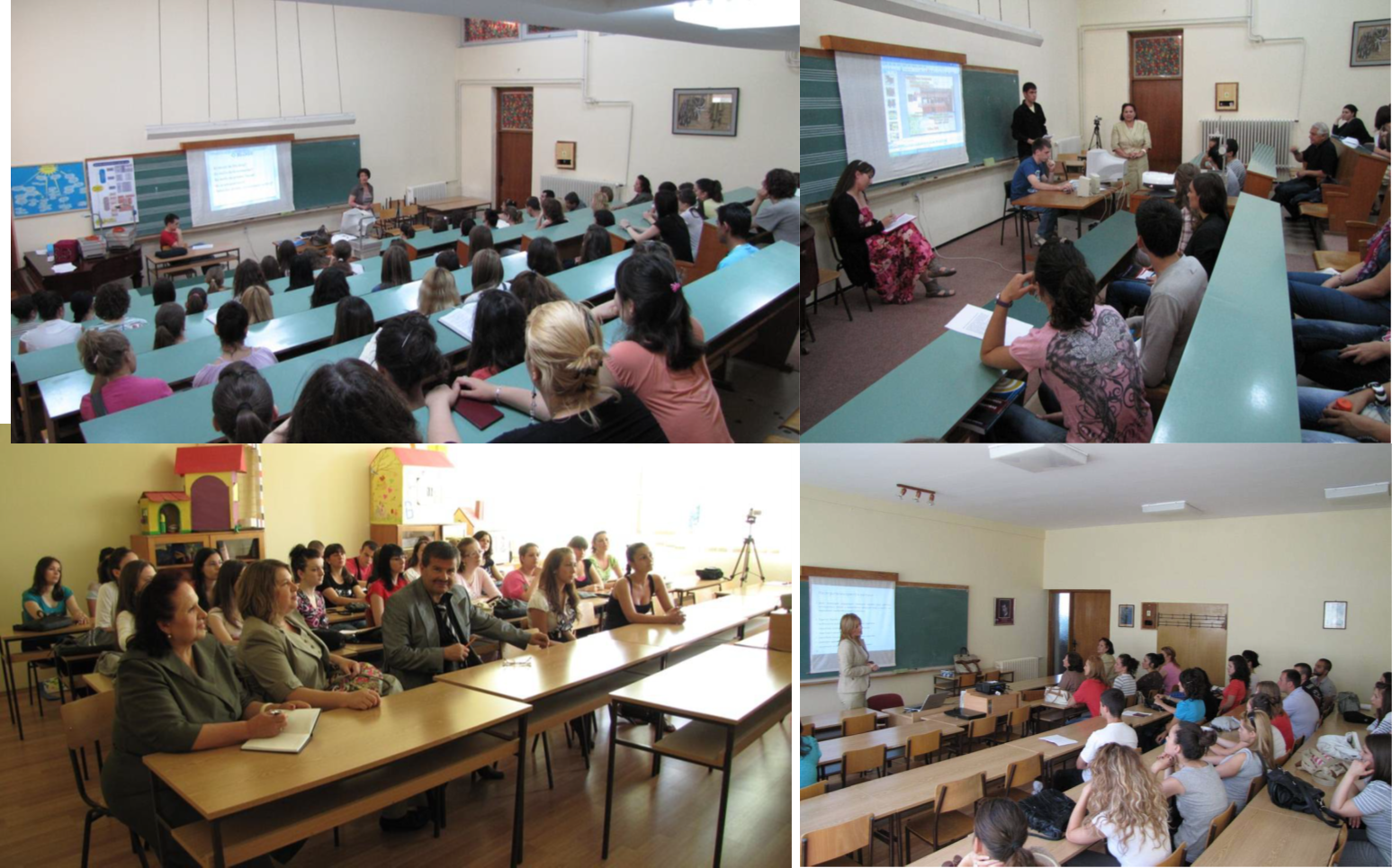 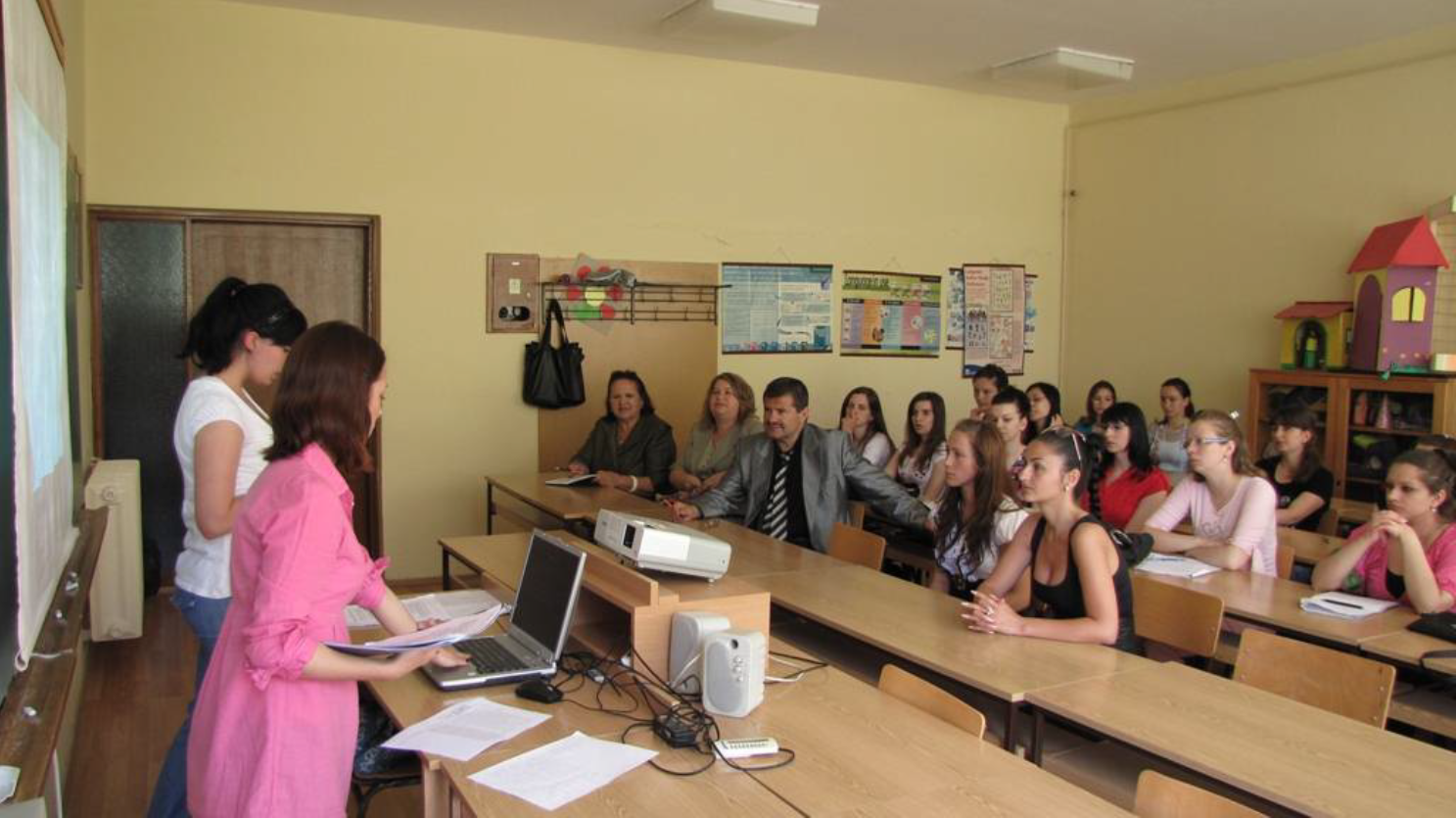 Project informationProject informationCALL FOR PROPOSALS1MIS-ETC:488PRIORITY AXIS:3    Promoting “people to people” exchangesMEASURE:3.3 Increase educational, cultural and sporting exchangePROJECT TITLE:Quality in education, college and universities, using innovative methods and new laboratoriesACRONYM:QECUUIMNLDURATION:14.12.2010 – 13.06.2012IPA FUNDS CONTRACTED:97.852,00 €TOTAL FUNDS CONTRACTED:115.120,00 €ABSORBTION RATE (%):86,55%PROJECT OBJECTIVE(S):Establishment of a cross-border partnerships between educational, cultural and public institutions.Improvement of a qualitive teaching process.Development of an educational and a cultural infrastructure.Raising awareness regarding the project through the dissemination of the results.SHORT DESCRIPTION OF THE PROJECT:The whole project was addressing to the Lisbon strategy context specific for the general development of the European community, but also to the regulations specifically stipulated by Bologna process, regarding the homogeneity and coherence of the higher education and the European issue of multiculturalism.Between the project partners there were already common activities materialized in the past in good educational practices activities, common conferences, common elaboration of scientific articles, and therefore this project came as a continuation of the partnerships between different fields/sectors at a cross-border level creating and proposing for future use new educational functions, joint marketing tools, actions improving multilingual information flow, best practices  exchanges between institutions and harmonized regulations. After the project implementation 400 participants benefited from the cross-border social and cultural events organized while 200 participants gained new knowledge in events promoting the neighbouring country through 4 initiatives that developed and improved the existing educational services.DEGREE OF ACHIEVEMENT OF INDICATORS: RESULTS ACHIEVEDThe general objective of the project was to establish a cross border partnerships between educational, cultural and public institutions from Romania and Serbia.  During the project implementation the partners tried to improve their educational methods and to share various experience transfers so that the resulted approach would be more empirical. Moreover, the intercultural exchange also raised the capacity of students to adapt to the changing society. The specific objectives achieved were: the improvement of the quality of teaching process;we raised the quality of teaching process by bringing new, innovative and attractive methods and approaches to the educational field.Development of educational and cultural infrastructure, during the project’s implementation. So, we endowed a management laboratory with the aim of increasing quality in higher education. The activities were divided in five categories:Organizing cross-border conferences in education fieldEditing quality annual guides (Transnational sustainable methods for quality increase in higher education and Quality increase in higher education teaching through innovative methods)Realising good practice exchanges through joint innovative events, joint trainings, trainings to increase IT understanding and joint exhibitions in cross-border area.Introducing new teaching methods as: e-learning and improving curricula of existing programmes.Dissemination of the results: Our project results (studies, conference books, syllabus, marketing plan) had a positive impact especially over the education institutions and will be an added value to the educational field for the future.In order to promote better the project's objectives, activities and results it was made 2 websites of the project available on http://islavici.ro/serbia/pactivitati.php and http://www.uskolavrsac.in.rs/ipaproject/pages. Partnership informationCOUNTRYCOUNTY/DISTRICTBUDGET(EURO)CONTACT DETAILSLEAD PARTNER:“Ioan Slavici” Foundation for Culture and Education –University TimisoaraRomaniaTimiş80.310,00Timisoara, 144 Dr. A. Paunescu-Podeanu StreetTel. +40256 213 108PARTNER 2:Preschool Teacher Training College “Mihajlo Pavlov” VršacSerbiaSouth Banat34.810,00Vrsac, Omladinski trg 1Tel. 013 831 628